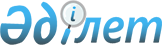 Қазақстан Республикасы Мәдениет министрлігінің кейбір мәселелері туралыҚазақстан Республикасы Үкіметінің 2014 жылғы 4 мамырдағы № 441 қаулысы

      «Қазақстан Республикасының мемлекеттік басқару жүйесін одан әрі жетілдіру туралы» Қазақстан Республикасы Президентінің 2014 жылғы 7 наурыздағы № 761 Жарлығын іске асыру мақсатында Қазақстан Республикасының Үкіметі ҚАУЛЫ ЕТЕДІ:



      1. Мыналар:



      1) Қазақстан Республикасы Мәдениет және ақпарат министрлігінің Мәдениет комитеті Қазақстан Республикасы Мәдениет министрлігінің Мәдениет және өнер істері комитеті;



      2) Қазақстан Республикасы Мәдениет және ақпарат министрлігінің Тіл комитеті Қазақстан Республикасы Мәдениет министрлігінің Тіл комитеті;



      3) осы қаулыға қосымшаға сәйкес мемлекеттік заңды тұлғалар қайта аталсын.



      2. Қоса беріліп отырған:



      1) Қазақстан Республикасы Үкіметінің кейбір шешімдеріне енгізілетін өзгерістер мен толықтырулар;



      2) акцияларының мемлекеттік пакеттеріне (қатысу үлестеріне) иелік ету және оны пайдалану құқықтары Қазақстан Республикасы Мәдениет министрлігіне берілетін заңды тұлғалар тізбесі бекітілсін.



      3. Қазақстан Республикасы Мәдениет министрлігі заңнамада белгіленген тәртіппен осы қаулыдан туындайтын өзге де шараларды қабылдасын.



      4. Осы қаулы қол қойылған күнінен бастап қолданысқа енгізіледі.      Қазақстан Республикасының

      Премьер-Министрі                                     К. Мәсімов

Қазақстан Республикасы  

Үкiметiнiң        

2014 жылғы 4 мамырдағы  

№ 441 қаулысына    

қосымша          

Қайта аталатын мемлекеттік заңды тұлғалардың тізбесі

      1. Қазақстан Республикасы Мәдениет және ақпарат министрлігі Мәдениет комитетінің «Абай атындағы Қазақ мемлекеттік академиялық опера және балет театры» республикалық мемлекеттік қазыналық кәсіпорны Қазақстан Республикасы Мәдениет министрлігінің «Абай атындағы Қазақ мемлекеттік академиялық опера және балет театры» республикалық мемлекеттік қазыналық кәсіпорнына.



      2. Қазақстан Республикасы Мәдениет және ақпарат министрлігі Мәдениет комитетінің «М. Әуезов атындағы Қазақ мемлекеттік академиялық драма театры» республикалық мемлекеттік қазыналық кәсіпорны Қазақстан Республикасы Мәдениет министрлігінің «М. Әуезов атындағы Қазақ мемлекеттік академиялық драма театры» республикалық мемлекеттік қазыналық кәсіпорнына.



      3. Қазақстан Республикасы Мәдениет және ақпарат министрлігі Мәдениет комитетінің «М. Лермонтов атындағы Мемлекеттік академиялық орыс драма театры» республикалық мемлекеттік қазыналық кәсіпорны Қазақстан Республикасы Мәдениет министрлігінің «М. Лермонтов атындағы Мемлекеттік академиялық орыс драма театры» республикалық мемлекеттік қазыналық кәсіпорнына.



      4. Қазақстан Республикасы Мәдениет және ақпарат министрлігі Мәдениет комитетінің «Ғ. Мүсірепов атындағы Қазақ мемлекеттік академиялық балалар мен жасөспірімдер театры» республикалық мемлекеттік қазыналық кәсіпорны Қазақстан Республикасы Мәдениет министрлігінің «Ғ. Мүсірепов атындағы Қазақ мемлекеттік академиялық балалар мен жасөспірімдер театры» республикалық мемлекеттік қазыналық кәсіпорнына.



      5. Қазақстан Республикасы Мәдениет және ақпарат министрлігі Мәдениет комитетінің «Н. Сац атындағы Орыс мемлекеттік академиялық балалар мен жасөспірімдер театры» республикалық мемлекеттік қазыналық кәсіпорны Қазақстан Республикасы Мәдениет министрлігінің «Н. Сац атындағы Орыс мемлекеттік академиялық балалар мен жасөспірімдер театры» республикалық мемлекеттік қазыналық кәсіпорнына.



      6. Қазақстан Республикасы Мәдениет және ақпарат министрлігі Мәдениет комитетінің «Құдыс Қожамияров атындағы Республикалық мемлекеттік ұйғыр музыкалық комедия театры» республикалық мемлекеттік қазыналық кәсіпорны Қазақстан Республикасы Мәдениет министрлігінің «Құдыс Қожамияров атындағы Республикалық мемлекеттік ұйғыр музыкалық комедия театры» республикалық мемлекеттік қазыналық кәсіпорнына.



      7. Қазақстан Республикасы Мәдениет және ақпарат министрлігі Мәдениет комитетінің «Республикалық мемлекеттік корей музыкалық комедия театры» республикалық мемлекеттік қазыналық кәсіпорны Қазақстан Республикасы Мәдениет министрлігінің «Республикалық мемлекеттік корей музыкалық комедия театры» республикалық мемлекеттік қазыналық кәсіпорнына.



      8. Қазақстан Республикасы Мәдениет және ақпарат министрлігі Мәдениет комитетінің «Республикалық неміс драма театры» республикалық мемлекеттік қазыналық кәсіпорны Қазақстан Республикасы Мәдениет министрлігінің «Республикалық неміс драма театры» республикалық мемлекеттік қазыналық кәсіпорнына.



      9. Қазақстан Республикасы Мәдениет және ақпарат министрлігі Мәдениет комитетінің «Қазақстан Республикасының мемлекеттік орталық мұражайы» республикалық мемлекеттік қазыналық кәсіпорны Қазақстан Республикасы Мәдениет министрлігінің «Қазақстан Республикасының мемлекеттік орталық мұражайы» республикалық мемлекеттік қазыналық кәсіпорнына.



      10. Қазақстан Республикасы Мәдениет және ақпарат министрлігі Мәдениет комитетінің «Ә. Қастеев атындағы Қазақстан Республикасының мемлекеттік өнер мұражайы» республикалық мемлекеттік қазыналық кәсіпорны Қазақстан Республикасы Мәдениет министрлігінің «Ә. Қастеев атындағы Қазақстан Республикасының мемлекеттік өнер мұражайы» республикалық мемлекеттік қазыналық кәсіпорнына.



      11. Қазақстан Республикасы Мәдениет және ақпарат министрлігі Мәдениет комитетінің «Сирек кездесетін қияқты саз аспаптарының мемлекеттік коллекциясы» республикалық мемлекеттік қазыналық кәсіпорны Қазақстан Республикасы Мәдениет министрлігінің «Сирек кездесетін қияқты саз аспаптарының мемлекеттік коллекциясы» республикалық мемлекеттік қазыналық кәсіпорнына.



      12. Қазақстан Республикасы Мәдениет және ақпарат министрлігі Мәдениет комитетінің «Республикалық кітап мұражайы» республикалық мемлекеттік қазыналық кәсіпорны Қазақстан Республикасы Мәдениет министрлігінің «Республикалық кітап мұражайы» республикалық мемлекеттік қазыналық кәсіпорнына.



      13. Қазақстан Республикасы Мәдениет және ақпарат министрлігі Мәдениет комитетінің «Ордабасы» ұлттық тарихи-мәдени қорығы» республикалық мемлекеттік қазыналық кәсіпорны Қазақстан Республикасы Мәдениет министрлігінің «Ордабасы» ұлттық тарихи-мәдени қорығы» республикалық мемлекеттік қазыналық кәсіпорнына.



      14. Қазақстан Республикасы Мәдениет және ақпарат министрлігі Мәдениет комитетінің «Есік» мемлекеттік тарихи-мәдени қорық-мұражайы» республикалық мемлекеттік қазыналық кәсіпорны Қазақстан Республикасы Мәдениет министрлігінің «Есік» мемлекеттік тарихи-мәдени қорық-мұражайы» республикалық мемлекеттік қазыналық кәсіпорнына.



      15. Қазақстан Республикасы Мәдениет және ақпарат министрлігі Мәдениет комитетінің «Берел» мемлекеттік тарихи-мәдени қорық-мұражайы» республикалық мемлекеттік қазыналық кәсіпорны Қазақстан Республикасы Мәдениет министрлігінің «Берел» мемлекеттік тарихи-мәдени қорық-мұражайы» республикалық мемлекеттік қазыналық кәсіпорнына.



      16. Қазақстан Республикасы Мәдениет және ақпарат министрлігі Мәдениет комитетінің «Жамбыл атындағы Қазақ мемлекеттік филармониясы» республикалық мемлекеттік қазыналық кәсіпорны Қазақстан Республикасы Мәдениет министрлігінің «Жамбыл атындағы Қазақ мемлекеттік филармониясы» республикалық мемлекеттік қазыналық кәсіпорнына.



      17. Қазақстан Республикасы Мәдениет және ақпарат министрлігі Мәдениет комитетінің «Құрманғазы атындағы Қазақ мемлекеттік академиялық халық аспаптар оркестрі» республикалық мемлекеттік қазыналық кәсіпорны Қазақстан Республикасы Мәдениет министрлігінің «Құрманғазы атындағы Қазақ мемлекеттік академиялық халық аспаптар оркестрі» республикалық мемлекеттік қазыналық кәсіпорнына.



      18. Қазақстан Республикасы Мәдениет және ақпарат министрлігі Мәдениет комитетінің «Қазақстан Республикасының «Салтанат» мемлекеттік би ансамблі» республикалық мемлекеттік қазыналық кәсіпорны Қазақстан Республикасы Мәдениет министрлігінің «Қазақстан Республикасының «Салтанат» мемлекеттік би ансамблі» республикалық мемлекеттік қазыналық кәсіпорнына.



      19. Қазақстан Республикасы Мәдениет және ақпарат министрлігі Мәдениет комитетінің «Қазақстан Камератасы» классикалық музыка ансамблі» республикалық мемлекеттік қазыналық кәсіпорны Қазақстан Республикасы Мәдениет министрлігінің «Қазақстан Камератасы» классикалық музыка ансамблі» республикалық мемлекеттік қазыналық кәсіпорнына.



      20. Қазақстан Республикасы Мәдениет және ақпарат министрлігі Мәдениет комитетінің «Қазақстан Республикасының мемлекеттік академиялық би театры» республикалық мемлекеттік қазыналық кәсіпорны Қазақстан Республикасы Мәдениет министрлігінің «Қазақстан Республикасының мемлекеттік академиялық би театры» республикалық мемлекеттік қазыналық кәсіпорнына.



      21. Қазақстан Республикасы Мәдениет және ақпарат министрлігі Мәдениет комитетінің «Ақ жауын» мемлекеттік камералық оркестрі» республикалық мемлекеттік қазыналық кәсіпорны Қазақстан Республикасы Мәдениет министрлігінің «Ақ жауын» мемлекеттік камералық оркестрі» республикалық мемлекеттік қазыналық кәсіпорны.



      22. Қазақстан Республикасы Мәдениет және ақпарат министрлігі Мәдениет комитетінің «Қазқайтажаңарту» шаруашылық жүргізу құқығындағы республикалық мемлекеттік кәсіпорны Қазақстан Республикасы Мәдениет министрлігінің «Қазқайтажаңарту» шаруашылық жүргізу құқығындағы республикалық мемлекеттік кәсіпорнына.



      23. Қазақстан Республикасы Мәдениет және ақпарат министрлігі Тіл комитетінің «Шайсұлтан Шаяхметов атындағы тiлдердi дамытудың республикалық үйлестiру-әдiстемелiк орталығы» республикалық мемлекеттiк қазыналық кәсiпорны Қазақстан Республикасы Мәдениет министрлігінің «Шайсұлтан Шаяхметов атындағы тiлдердi дамытудың республикалық үйлестiру-әдiстемелiк орталығы» республикалық мемлекеттiк қазыналық кәсiпорнына.



      24. Қазақстан Республикасы Мәдениет және ақпарат министрлігі Мәдениет комитетінің «Отырар мемлекеттік археологиялық қорық-мұражайы» республикалық мемлекеттік мекемесі Қазақстан Республикасы Мәдениет министрлігінің «Отырар мемлекеттік археологиялық қорық-мұражайы» республикалық мемлекеттік мекемесіне.



      25. Қазақстан Республикасы Мәдениет және ақпарат министрлігі Мәдениет комитетінің «Ұлытау» ұлттық тарихи-мәдени және табиғи қорық-мұражайы» республикалық мемлекеттік мекемесі Қазақстан Республикасы Мәдениет министрлігінің «Ұлытау» ұлттық тарихи-мәдени және табиғи қорық-мұражайы» республикалық мемлекеттік мекемесіне.



      26. Қазақстан Республикасы Мәдениет және ақпарат министрлігі Мәдениет комитетінің «Әзірет-Сұлтан» мемлекеттік тарихи-мәдени қорық-мұражайы» республикалық мемлекеттік мекемесі Қазақстан Республикасы Мәдениет министрлігінің «Әзірет-Сұлтан» мемлекеттік тарихи-мәдени қорық-мұражайы» республикалық мемлекеттік мекемесіне.



      27. Қазақстан Республикасы Мәдениет және ақпарат министрлігі Мәдениет комитетінің «Абайдың «Жидебай-Бөрілі» мемлекеттік тарихи-мәдени және әдеби-мемориалдық қорық-мұражайы» республикалық мемлекеттік мекемесі Қазақстан Республикасы Мәдениет министрлігінің «Абайдың «Жидебай-Бөрілі» мемлекеттік тарихи-мәдени және әдеби-мемориалдық қорық-мұражайы» республикалық мемлекеттік мекемесіне.



      28. Қазақстан Республикасы Мәдениет және ақпарат министрлігі Мәдениет комитетінің «Ежелгі Тараз ескерткіштері» мемлекеттік тарихи-мәдени қорық-мұражайы» республикалық мемлекеттік мекемесі Қазақстан Республикасы Мәдениет министрлігінің «Ежелгі Тараз ескерткіштері» мемлекеттік тарихи-мәдени қорық-мұражайы» республикалық мемлекеттік мекемесіне.



      29. Қазақстан Республикасы Мәдениет және ақпарат министрлігі Мәдениет комитетінің «Тамғалы» мемлекеттік тарихи-мәдени және табиғи қорық-мұражайы» республикалық мемлекеттік мекемесі Қазақстан Республикасы Мәдениет министрлігінің «Тамғалы» мемлекеттік тарихи-мәдени және табиғи қорық-мұражайы» республикалық мемлекеттік мекемесіне.



      30. Қазақстан Республикасы Мәдениет және ақпарат министрлігі Мәдениет комитетінің «Қазақстан Республикасының Ұлттық кітапханасы» республикасы мемлекеттік мекемесі Қазақстан Республикасы Мәдениет министрлігінің «Қазақстан Республикасының Ұлттық кітапханасы» республикалық мемлекеттік мекемесіне.



      31. Қазақстан Республикасы Мәдениет және ақпарат министрлігі Мәдениет комитетінің «Зағип және нашар көретін азаматтарға арналған республикалық кітапхана» республикалық мемлекеттік мекемесі Қазақстан Республикасы Мәдениет министрлігінің «Зағип және нашар көретін азаматтарға арналған республикалық кітапхана» республикалық мемлекеттік мекемесіне.



      32. Қазақстан Республикасы Мәдениет және ақпарат министрлігі Мәдениет комитетінің «Астана қаласындағы Қазақстан Республикасының Ұлттық академиялық кітапханасы» республикалық мемлекеттік мекемесі Қазақстан Республикасы Мәдениет министрлігінің «Астана қаласындағы Қазақстан Республикасының Ұлттық академиялық кітапханасы» республикалық мемлекеттік мекемесіне.



      33. Қазақстан Республикасы Мәдениет және ақпарат министрлігі Мәдениет комитетінің «Қазақстан Республикасының Ұлттық мұражайы» республикалық мемлекеттік мекемесі Қазақстан Республикасы Мәдениет министрлігінің «Қазақстан Республикасының Ұлттық мұражайы» республикалық мемлекеттік мекемесіне.



      34. Қазақстан Республикасы Мәдениет және ақпарат министрлігі Ақпарат және мұрағат комитетінің «Қазақстан Республикасы Ұлттық мемлекеттік кітап палатасы» республикалық мемлекеттік мекемесі Қазақстан Республикасы Мәдениет министрлігінің «Қазақстан Республикасы Ұлттық мемлекеттік кітап палатасы» республикалық мемлекеттік мекемесіне.



      35. Қазақстан Республикасы Мәдениет және ақпарат министрлiгiнің «Достық үйi – Этносаралық қатынастар орталығы» республикалық мемлекеттiк мекемесi Қазақстан Республикасы Мәдениет министрлiгiнің «Достық үйi – Этносаралық қатынастар орталығы» республикалық мемлекеттiк мекемесiне.

Қазақстан Республикасы   

Үкіметінің         

2014 жылғы 4 мамырдағы   

№ 441 қаулысымен     

бекітілген         

Қазақстан Республикасы Үкіметінің кейбір шешімдеріне

енгізілетін өзгерістер мен толықтырулар

      1. «Республикалық меншіктегі ұйымдар акцияларының мемлекеттік пакеттері мен мемлекеттік үлестеріне иелік ету және пайдалану жөніндегі құқықтарды беру туралы» Қазақстан Республикасы Үкіметінің 1999 жылғы 27 мамырдағы № 659 қаулысында:



      көрсетілген қаулыға қосымшада:



      «Қазақстан Республикасы Мәдениет және ақпарат министрлігінің Мәдениет комитетіне» деген бөлімде:



      тақырыбы мынадай редакцияда жазылсын:

      «Қазақстан Республикасының Мәдениет министрлігіне»;



      мынадай мазмұндағы реттік нөмірлері 224-33-3 және 224-33-4-жолдармен толықтырылсын:

      «224-33-3. «Баспалар үйі» акционерлік қоғамы

      224-33-4. «Қазақ энциклопедиясы» жауапкершілігі шектеулі серіктестігі». 



      2. «Қазақстан Республикасының Мәдениет, ақпарат және қоғамдық келісім министрлігі Мәдениет комитетінің жекелеген ұйымдарын қайта ұйымдастыру туралы» Қазақстан Республикасы Үкіметінің 2000 жылғы 28 наурыздағы № 449 қаулысында (Қазақстан Республикасының ПҮАЖ-ы, 2000 ж., № 17, 175-құжат):



      4-тармақ алынып тасталсын.



      3. Күші жойылды - ҚР Үкіметінің 23.09.2014 № 1003 қаулысымен.

      4. «Қазақстан Республикасы Мәдениет және ақпарат министрлігі Тіл комитетінің мәселелері» туралы Қазақстан Республикасы Үкіметінің 2005 жылғы 4 ақпандағы № 103 қаулысында (Қазақстан Республикасының ПҮАЖ-ы, 2005 ж., № 6, 53-құжат):



      тақырыбы мынадай редакцияда жазылсын:

      «Қазақстан Республикасы Мәдениет министрлігі Тіл комитетінің мәселелері»;



      1-тармақ мынадай редакцияда жазылсын:

      «1. Қазақстан Республикасы Мәдениет министрлігінің Тіл комитеті құрылсын.».



      5. Күші жойылды - ҚР Үкіметінің 28.08.2015 № 683 қаулысымен.



      6. «Берел» мемлекеттік тарихи-мәдени қорық-мұражайы» республикалық мемлекеттік қазыналық кәсіпорнын құру туралы» Қазақстан Республикасы Үкіметінің 2008 жылғы 4 шілдедегі № 674 қаулысында:



      2-тармақ мынадай редакцияда жазылсын:

      «2. Қазақстан Республикасы Мәдениет министрлігі кәсіпорындарға қатысты мемлекеттік басқарудың тиісті саласына (аясына) басшылық ету жөніндегі уәкілетті орган болып айқындалсын.». 



      7. «Қазақстан Республикасы Мәдениет және ақпарат министрлігі Мәдениет комитетінің «Есік» мемлекеттік тарихи-мәдени қорық-мұражайы» республикалық мемлекеттік қазыналық кәсіпорнын құру туралы» Қазақстан Республикасы Үкіметінің 2010 жылғы 30 қаңтардағы № 43 қаулысында (Қазақстан Республикасының ПҮАЖ-ы, 2010 ж., № 8, 99-құжат):



      2-тармақ мынадай редакцияда жазылсын: 

      «2. Қазақстан Республикасы Мәдениет министрлігі кәсіпорындарға қатысты мемлекеттік басқарудың тиісті саласына (аясына) басшылық ету жөніндегі уәкілетті орган болып айқындалсын.».



      8. «Қазақстан Республикасы Мәдениет және ақпарат министрлігі Мәдениет комитетінің «Қазақстан Республикасының Ұлттық мұражайы» республикалық мемлекеттік мекемесін құру туралы» Қазақстан Республикасы Үкіметінің 2013 жылғы 2 шілдедегі № 675 қаулысында (Қазақстан Республикасының ПҮАЖ-ы, 2013 ж., № 40, 587-құжат):



      2-тармақ мынадай редакцияда жазылсын: 

      «2. Қазақстан Республикасы Мәдениет министрлігі мекемеге қатысты мемлекеттік басқарудың тиісті саласына (аясына) басшылық ету жөніндегі уәкілетті орган болып айқындалсын.».

Қазақстан Республикасы  

Үкiметiнiң        

2014 жылғы 4 мамырдағы  

№ 441 қаулысымен    

бекітілген         

Акцияларының мемлекеттік пакеттеріне (қатысу үлестеріне) иелік

ету және оны пайдалану құқықтары Қазақстан Республикасы

Мәдениет министрлігіне берілетін заңды тұлғалар

тізбесі      1. «Баспалар үйі» акционерлік қоғамы.

      2. «Қазақ әуендері» акционерлік қоғамы.

      3. «Қазақстан халқының рухани даму қоры» акционерлік қоғамы.

      4. «Шәкен Айманов атындағы «Қазақфильм» акционерлік қоғамы.

      5. «Астана Опера» Мемлекеттік опера және балет театры» коммерциялық емес акционерлік қоғамы.

      6. «Қазақ ғылыми-зерттеу мәдениет институты» жауапкершілігі шектеулі серіктестігі.

      7. «Astana Ballet» жауапкершілігі шектеулі серіктестігі.

      8. «Қазақ энциклопедиясы» жауапкершілігі шектеулі серіктестігі.
					© 2012. Қазақстан Республикасы Әділет министрлігінің «Қазақстан Республикасының Заңнама және құқықтық ақпарат институты» ШЖҚ РМК
				